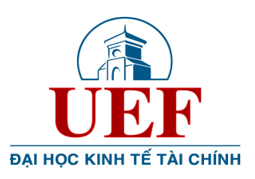 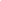 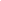 Guidelines/Hướng dẫnStep 1Choose a song or a book that you like.Step 2Write 80 words or more about the chosen song/book. There are suggested questions below to help you write. Step 3Present your work on A4 paper and submit it to your UEF English teacher.Notes:- The total awarded points for this activity are 04, two at a time. This means you can take part in this activity only twice.- Illustrative picture(s) is (are) optional.Suggestions: 1. What is the song/book about?2. Why do you like the song/book?3. What do you know about the singer/author?4. How do you feel when you listen to the song or read the book?Bước 1Chọn một bài hát hoặc một cuốn sách mà bạn thích.. Bước 2Viết khoảng 80 từ về bài hát/cuốn sách mà bạn chọn. Bên dưới có câu hỏi gợi ý để giúp bạn viết. Bước 3Trình bày bài viết của bạn trên giấy A4. Nộp bài của bạn cho giảng viên tiếng Anh phụ trách lớp.Ghi chú:- Tổng số điểm thưởng cho hoạt động này là 04. Mỗi lần tham gia hoạt động sinh viên được 02 điểm (có nghĩa là sinh viên có thể tham gia hoạt động này tối đa hai lần).- Hình ảnh minh họa không bắt buộc.Gợi ý: 1. Bài hát/Cuốn sách đó nội dung là gì?2. Tại sao bạn thích bài hát/cuốn sách đó?3. Bạn biết gì về ca sĩ/tác giả cuốn sách đó?4. Bạn cảm thấy gì khi nghe bài hát hoặc đọc cuốn sách đó?Step 1Choose a song or a book that you like.Step 2Write 80 words or more about the chosen song/book. There are suggested questions below to help you write. Step 3Present your work on A4 paper and submit it to your UEF English teacher.Notes:- The total awarded points for this activity are 04, two at a time. This means you can take part in this activity only twice.- Illustrative picture(s) is (are) optional.Suggestions: 1. What is the song/book about?2. Why do you like the song/book?3. What do you know about the singer/author?4. How do you feel when you listen to the song or read the book?Bước 1Chọn một bài hát hoặc một cuốn sách mà bạn thích.. Bước 2Viết khoảng 80 từ về bài hát/cuốn sách mà bạn chọn. Bên dưới có câu hỏi gợi ý để giúp bạn viết. Bước 3Trình bày bài viết của bạn trên giấy A4. Nộp bài của bạn cho giảng viên tiếng Anh phụ trách lớp.Ghi chú:- Tổng số điểm thưởng cho hoạt động này là 04. Mỗi lần tham gia hoạt động sinh viên được 02 điểm (có nghĩa là sinh viên có thể tham gia hoạt động này tối đa hai lần).- Hình ảnh minh họa không bắt buộc.Gợi ý: 1. Bài hát/Cuốn sách đó nội dung là gì?2. Tại sao bạn thích bài hát/cuốn sách đó?3. Bạn biết gì về ca sĩ/tác giả cuốn sách đó?4. Bạn cảm thấy gì khi nghe bài hát hoặc đọc cuốn sách đó?